Лекция №4Тема: «Работа фармацевта по приему рецептов, изготовлению и отпуску лекарственных форм с лекарственными средствами, стоящими на предметно-количественном учете и имеющих высшие разовые и суточные дозы»План:Приказы, регламентирующие правила работы фармацевта (по приему рецептов, изготовлению, контролю, хранению лекарственных средств, стоящих на предметно-количественном учете и имеющие высшие разовые и суточные дозы). Оформление лекарственных форм.ПРИКАЗЫ, РЕГЛАМЕНТИРУЮЩИЕ ПРАВИЛА РАБОТЫ ФАРМАЦЕВТА Федеральный закон № 61-ФЗ «Об обращении лекарственных средств». Он регулирует отношения, возникающие в связи сразработкой, производством, изготовлением, доклиническими и клиническими исследованиями лекарственных средств, контроля их качества, эффективности, безопасности и реализации населению и оптовым организациям.Приказ Минздрава России от 14.01.2019 N 4н (ред. от 11.12.2019) "Об утверждении порядка назначения лекарственных препаратов, форм рецептурных бланков на лекарственные препараты, порядка оформления указанных бланков, их учета и хранения" (Зарегистрировано в Минюсте России 26.03.2019 N 54173)Приложение N 1. Порядок назначения лекарственных препаратовОбщие положения1. Назначение лекарственных препаратов осуществляется лечащим врачом, фельдшером, акушеркой в случае возложения на них полномочий лечащего врача2. Сведения о назначенном лекарственном препарате (наименование лекарственного препарата, дозировка, способ введения и применения, режим дозирования, продолжительность лечения и обоснование назначения лекарственного препарата) вносятся медицинским работником в медицинскую документацию пациента.3. Назначение лекарственных препаратов при оказании медицинской помощи в стационарных условиях в требованиях-накладных, направляемых в аптечные организации, являющиеся структурными подразделениями медицинской организации, в которой оказывается медицинская помощь4. Назначение лекарственных препаратов осуществляется медицинским работником по международному непатентованному наименованию, а при его отсутствии - группировочному или химическому наименованию. В случае отсутствия международного непатентованного наименования и группировочного или химического наименования лекарственного препарата, лекарственный препарат назначается медицинским работником по торговому наименованию.5. Назначение лекарственного препарата в рецепте на бумажном носителе или рецепте в форме электронного документа оформляется на имя пациента, для которого предназначен лекарственный препарат. Факт выдачи рецепта на лекарственный препарат законному представителю или уполномоченному лицу фиксируется в медицинской документации пациента.6. При назначении наркотических и психотропных лекарственных препаратов списка II Перечня, за исключением лекарственных препаратов в виде трансдермальных терапевтических систем и лекарственных препаратов, содержащих наркотическое средство в сочетании с антагонистом опиоидных рецепторов, рецепты на бумажном носителе оформляются на рецептурном бланке формы № 107/у-НП.7. Рецептурный бланк формы № 148-1/у-88 оформляется при назначении:1) наркотических и психотропных лекарственных препаратов списка II Перечня в виде трансдермальных терапевтических систем, наркотических лекарственных препаратов списка II Перечня, содержащих наркотическое средство в сочетании с антагонистом опиоидных рецепторов, психотропных лекарственных препаратов списка III Перечня;2) лекарственных препаратов, обладающих анаболической активностью (в соответствии с основным фармакологическим действием (анаболитические стероиды);3) лекарственных препаратов, содержащих кроме малых количеств наркотических средств, психотропных веществ и их прекурсоров другие фармакологические активные вещества, утвержденного приказом Министерства здравоохранения и социального развития Российской Федерации от 17 мая 2012 г. № 562н14 (далее - Порядок отпуска лекарственных препаратов);4) лекарственных препаратов индивидуального изготовления, содержащих наркотическое средство или психотропное вещество списка II Перечня, и другие фармакологические активные вещества в дозе, не превышающей высшую разовую дозу, и при условии, что этот комбинированный лекарственный препарат не является наркотическим или психотропным лекарственным препаратом списка II Перечня;5) лекарственных препаратов, подлежащих предметно-количественному учету, не перечисленных в подпунктах 1-4 настоящего пункта (за исключением лекарственных препаратов, отпускаемых без рецепта).8. Рецептурный бланк формы № 148-1/у-04 (л) оформляется при назначении лекарственных препаратов гражданам, имеющим право на бесплатное получение лекарственных препаратов или получение лекарственных препаратов со скидкой.9. Рецептурный бланк формы № 107-1/у оформляется при назначении лекарственных препаратов, за исключением указанных в пункте 6 - 8  настоящего Порядка.10. При назначении лекарственного препарата индивидуального изготовления в рецепте на бумажном носителе и (или) рецепте в форме электронного документа наименования лекарственных препаратов, включенных в перечень лекарственных средств для медицинского применения, подлежащих предметно-количественному учету15 (далее - лекарственные препараты, включенные в перечень ПКУ), указываются в начале рецепта, затем - все остальные ингредиенты.11. При назначении лекарственного препарата в рецепте на бумажном носителе и (или) рецепте в форме электронного документа запрещается превышать количество наркотических средств или психотропных веществ, которое может быть выписано в одном рецепте, установленное приложением № 1 к настоящему Порядку, за исключением случаев, указанных в пунктах 13 и 22 настоящего Порядка.12. При назначении лекарственных препаратов, включенных в перечень ПКУ, доза которых превышает высший однократный прием, медицинский работник обозначает дозу этого лекарственного препарата в рецепте на бумажном носителе прописью с проставлением восклицательного знака и (или) проставляет восклицательный знак при оформлении рецепта в форме электронного документа.13. Количество назначенных лекарственных препаратов, включенных в перечень ПКУ, при оказании пациентам, нуждающимся в длительном лечении, первичной медико-санитарной помощи и паллиативной медицинской помощи может быть увеличено не более чем в 2 раза по сравнению с количеством наркотических средств или психотропных веществ, которое может быть выписано в одном рецепте, установленным приложением № 1 к настоящему Порядку.В случаях, предусмотренных абзацем первым настоящего пункта, на рецептах на бумажном носителе производится надпись «По специальному назначению», отдельно заверенная подписью медицинского работника и печатью медицинской организации «Для рецептов», на рецептах в форме электронного документа производится отметка «По специальному назначению» с проставлением усиленной квалифицированной электронной подписи медицинского работника.14. Состав лекарственного препарата, лекарственная форма и обращение медицинского работника к фармацевтическому работнику об отпуске лекарственного препарата оформляются на латинском языке в родительном падеже.При оформлении рецептурных бланков допускается использование сокращений (приложение № 2 к настоящему Порядку).При назначении лекарственного препарата не допускается сокращение близких по наименованиям ингредиентов, составляющих лекарственный препарат, не позволяющих установить, какой именно лекарственный препарат назначен.15. Способ применения лекарственного препарата обозначается с указанием дозы, частоты, времени приема относительно сна (утром, на ночь) и его длительности, а для лекарственных препаратов, взаимодействующих с пищей, - времени их употребления относительно приема пищи (до еды, во время еды, после еды).16. При необходимости немедленного или срочного (в течение двух рабочих дней) отпуска лекарственного препарата пациенту в верхней части рецепта на бумажном носителе проставляются обозначения «cito» (срочно) или «statim» (немедленно). Аналогичные обозначения проставляются в виде отметок при оформлении рецепта в форме электронного документа.17. При оформлении назначения готового лекарственного препарата в рецепте на бумажном носителе или рецепте в форме электронного документа количество действующих веществ указывается в соответствии с инструкцией по медицинскому применению лекарственного препарата.При оформлении назначения лекарственного препарата индивидуального изготовления в рецепте на бумажном носителе или рецепте в форме электронного документа количество твердых и сыпучих фармацевтических субстанций указывается в граммах (0,001; 0,5; 1,0), жидких - в миллилитрах, граммах и каплях.18. Рецепты на бумажном носителе, в форме электронного документа, оформленные на рецептурном бланке формы № 148-1/у-88 и предназначенные для отпуска лекарственных препаратов, предусмотренных подпунктами 2-5 пункта 7 настоящего Порядка, действительны в течение 15 дней со дня оформления.19. Рецепты на бумажном носителе, в форме электронного документа, оформленные на рецептурном бланке формы № 148-1/у-04 (л) и предназначенные для отпуска льготных лекарственных препаратов гражданам действительны в течение 30 дней со дня оформления.20. Рецепты на бумажном носителе, в форме электронного документа, оформленные на рецептурном бланке формы № 148-1/у-04 (л) и предназначенные для отпуска лекарственных препаратов гражданам, достигшим пенсионного возраста, инвалидам первой группы, детям-инвалидам, а также гражданам, страдающим хроническими заболеваниями, требующими длительного курсового лечения, действительны в течение 90 дней со дня оформления.Для лечения хронических заболеваний указанным категориям граждан лекарственные препараты с оформлением рецептов на бумажном носителе или рецептов в форме электронного документа могут назначаться на курс лечения до 90 дней.21. Рецепты на бумажном носителе, в форме электронного документа, оформленные на рецептурном бланке формы № 107-1/у и предназначенные для отпуска лекарственных препаратов действительны в течение 60 дней со дня оформления.При назначении готовых лекарственных препаратов и лекарственных препаратов индивидуального изготовления пациентам с заболеваниями, требующими длительного курсового лечения, с оформлением на рецептурном бланке формы № 107-1/у рецепта на бумажном носителе или в форме электронного документа устанавливается срок действия рецепта в пределах до одного календарного года.В случае установления срока действия рецепта в пределах до одного года в рецепте проставляется отметка «По специальному назначению», обозначается срок действия рецепта и периодичность отпуска лекарственных препаратов из аптечной организации или индивидуальным предпринимателем, имеющим лицензию на фармацевтическую деятельность16 (еженедельно, ежемесячно и иные периоды). Дополнительно это указание заверяется подписью и печатью медицинского работника, а также печатью медицинской организации «Для рецептов» (для рецепта на бумажном носителе) или усиленной квалифицированной электронной подписью медицинского работника и лица, уполномоченного заверять документы от имени медицинской организации (для рецепта в форме электронного документа).22. Рецепты на производные барбитуровой кислоты, комбинированные лекарственные препараты, содержащие кодеин (его соли), иные комбинированные лекарственные препараты, подлежащие предметно-количественному учету, лекарственные препараты, обладающие анаболической активностью в соответствии с основным фармакологическим действием, для лечения пациентов с хроническими заболеваниями могут оформляться на курс лечения до 60 дней.В данных случаях в рецептах на бумажном носителе производится надпись «По специальному назначению», заверенная подписью медицинского работника и печатью медицинской организации «Для рецептов», рецептах в форме электронного документа производится отметка «По специальному назначению», с проставлением усиленной квалифицированной электронной подписи медицинского работника и лица, уполномоченного заверять документы от имени медицинской организации.23. Рецепт на бумажном носителе, в форме электронного документа, оформленный с нарушением установленных настоящим Порядком требований, считается недействительным.24. Запрещается выписывать рецепты: - на лекарственные препараты, не разрешенные в установленном порядке к медицинскому применению; при отсутствии медицинских показаний;- на лекарственные препараты, используемые только в медицинских организациях (эфир наркозный, хлорэтил, фентанил (кроме трансдермальной лекарственной формы), сомбревин, калипсол, фторотан, кетамин и др.);- на наркотические средства и психотропные вещества, внесенные в Список II Перечня наркотических средств, психотропных веществ и их прекурсоров, подлежащих контролю в Российской Федерации, утвержденного постановлением Правительства Российской Федерации от 30 июня 1998 г. N 681 (далее - наркотические средства и психотропные вещества Списка II) - для лечения наркомании;- на наркотические средства и психотропные вещества списков II и III - частнопрактикующим врачам.II. Назначение лекарственных препаратов при оказании медицинской помощи в стационарных условиях27. При оказании пациенту медицинской помощи в стационарных условиях назначение лекарственных препаратов производится без оформления рецепта медицинским работником единолично, за исключением случаев, указанных в пункте 28 настоящего Порядка.28. Согласование назначения лекарственных препаратов с заведующим отделением или ответственным дежурным врачом либо другим лицом, уполномоченным приказом главного врача медицинской организации, а также, при наличии, с врачом - клиническим фармакологом необходимо в случаях:1) одновременного назначения пяти и более лекарственных препаратов одному пациенту;2) назначения лекарственных препаратов, не входящих в перечень жизненно необходимых и важнейших лекарственных препаратов17, при нетипичном течении заболевания, наличии осложнений основного заболевания и (или) сопутствующих заболеваний, при назначении лекарственных препаратов, особенности взаимодействия и совместимости которых согласно инструкциям по их применению приводят к снижению эффективности и безопасности фармакотерапии и (или) создают потенциальную опасность для жизни и здоровья пациента.В указанных случаях назначение лекарственных препаратов фиксируется в медицинской документации пациента и заверяется подписью медицинского работника и заведующего отделением (ответственного дежурного врача или другого уполномоченного лица).29. Медицинский работник медицинской организации (ее структурного подразделения), расположенной в сельском населенном пункте, осуществляет назначение лекарственных препаратов в случаях, указанных в пунктах 28 и 30 настоящего Порядка, единолично.30. По решению врачебной комиссии пациентам при оказании им медицинской помощи в стационарных условиях назначаются лекарственные препараты, не включенные в перечень жизненно необходимых и важнейших лекарственных препаратов, в случае их замены из-за индивидуальной непереносимости, по жизненным показаниям.31. В случаях обследования и лечения гражданина в стационарных условиях в рамках предоставления медицинских услуг на возмездной основе за счет личных средств граждан, средств юридических лиц и иных средств на основании договора, в том числе договора добровольного медицинского страхования18, ему могут быть назначены лекарственные препараты, не входящие в перечень жизненно необходимых и важнейших лекарственных препаратов, если их назначение и применение обусловлено медицинскими показаниями.III. Назначение лекарственных препаратов при оказании первичной медико-санитарной помощи, скорой медицинской помощи и паллиативной медицинской помощи32. При оказании первичной медико-санитарной помощи и паллиативной медицинской помощи в амбулаторных условиях назначение лекарственных препаратов осуществляется медицинским работником в случаях типичного течения заболевания пациента исходя из тяжести и характера заболевания.33. Назначение лекарственных препаратов по решению врачебной комиссии при оказании первичной медико-санитарной помощи, паллиативной медицинской помощи в амбулаторных условиях производится в случаях:1) одновременного назначения одному пациенту пяти и более лекарственных препаратов в течение одних суток или свыше десяти наименований в течение одного месяца;2) назначения лекарственных препаратов при нетипичном течении заболевания, наличии осложнений основного заболевания и (или) сопутствующих заболеваний, при назначении лекарственных препаратов, особенности взаимодействия и совместимости которых согласно инструкциям по их применению приводят к снижению эффективности и безопасности лечения пациента и (или) создают потенциальную опасность для жизни и здоровья пациента;3) первичного назначения пациенту наркотических и психотропных лекарственных препаратов списков II и III Перечня (в случае принятия руководителем медицинской организации решения о необходимости согласования назначения таких лекарственных препаратов с врачебной комиссией).34. Повторное назначение наркотических и психотропных лекарственных препаратов списков II и III Перечня производится медицинским работником самостоятельно пациентам с выраженным болевым синдромом любого генеза, нарушением сна, судорожными состояниями, тревожными расстройствами, фобиями, психомоторным возбуждением.35. При оказании скорой медицинской помощи лекарственные препараты назначаются медицинским работником выездной бригады скорой медицинской помощи, медицинским работником медицинской организации при оказании медицинской помощи гражданам при заболеваниях, несчастных случаях, травмах, отравлениях и других состояниях, требующих срочного медицинского вмешательства.IV. Назначение лекарственных препаратов гражданам, имеющим право на бесплатное получение лекарственных препаратов или получение лекарственных препаратов со скидкой, при оказании первичной медико-санитарной помощи36. При оказании первичной медико-санитарной помощи назначение медицинским работником в соответствии со стандартами медицинской помощи19 лекарственных препаратов, отпускаемых бесплатно или со скидкой, осуществляется на рецептурном бланке формы № 148-1/у-04 (л) с учетом развития заболевания, особенностей течения основного и сопутствующего заболеваний следующим категориям граждан:1) гражданам, имеющим право на получение государственной социальной помощи в виде набора социальных услуг, в соответствии с перечнем лекарственных препаратов для медицинского применения, в том числе лекарственных препаратов для медицинского применения, назначаемых по решению врачебных комиссий медицинских организаций20;2) лицам, больным гемофилией, муковисцидозом, гипофизарным нанизмом, болезнью Гоше, злокачественными новообразованиями лимфоидной, кроветворной и родственных им тканей, рассеянным склерозом, гемолитико-уремическим синдромом, юношеским артритом с системным началом, мукополисахаридозом I, II и VI типов, лиц после трансплантации органов и (или) тканей в соответствии с перечнем лекарственных препаратов, утверждаемым Правительством Российской Федерации21.3) гражданам, имеющим право на получение лекарственных препаратов бесплатно или получение лекарственных препаратов со скидкой за счет средств бюджетов субъектов Российской Федерации, в соответствии с Перечнем групп населения и категорий заболеваний, при амбулаторном лечении которых лекарственные средства и изделия медицинского назначения отпускаются по рецептам врачей бесплатно, и Перечнем групп населения, при амбулаторном лечении которых лекарственные средства отпускаются по рецептам врачей с 50-процентной скидкой со свободных цен, утвержденными постановлением Правительства Российской Федерации от 30 июля 1994 г. № 890 22;4) гражданам, страдающим жизнеугрожающими и хроническими прогрессирующими редкими (орфанными) заболеваниями, приводящими к сокращению продолжительности жизни граждан и их инвалидности23.При оформлении рецепта на бланке формы № 148-1/у-04 (л) на бумажном носителе оформляются два экземпляра, один из которых остается в аптечной организации, второй - в медицинской документации пациента.37. Право назначать лекарственные препараты гражданам, имеющим право на бесплатное получение лекарственных препаратов или получение лекарственных препаратов со скидкой, также имеют:1) медицинские работники, работающие в медицинской организации по совместительству (в пределах своей компетенции);2) медицинские работники стационарных организаций социального обслуживания при наличии лицензии на осуществление медицинской деятельности24, предусматривающей выполнение работ (оказание услуг) по оказанию первичной медико-санитарной помощи в амбулаторных условиях (независимо от ведомственной принадлежности);3) медицинские работники медицинских организаций, оказывающих первичную медико-санитарную помощь, подведомственных федеральным органам исполнительной власти или органам исполнительной власти субъектов Российской Федерации;4) индивидуальные предприниматели, осуществляющие медицинскую деятельность и включенные в реестр медицинских организаций, осуществляющих деятельность в сфере обязательного медицинского страхования.38. При назначении лекарственных препаратов гражданам, имеющим право на бесплатное получение лекарственных препаратов или получение лекарственных препаратов со скидкой, в рецепте указывается номер телефона, по которому работник аптечной организации при необходимости может согласовать с медицинским работником замену лекарственного препарата.39. Назначение наркотических и психотропных лекарственных препаратов списка II Перечня (за исключением лекарственных препаратов в виде трансдермальных терапевтических систем, а также лекарственных препаратов, содержащих наркотическое средство в сочетании с антагонистом опиоидных рецепторов) гражданам, имеющим право на бесплатное получение лекарственных препаратов или получения лекарственных препаратов со скидкой, осуществляется на рецептурном бланке формы № 107/у-НП, к которому дополнительно оформляется рецепт на рецептурном бланке формы № 148-1/у-04 (л) (в двух экземплярах при оформлении на бумажном носителе).40. Назначение наркотических и психотропных лекарственных препаратов списка II Перечня в виде трансдермальных терапевтических систем, наркотических лекарственных препаратов списка II Перечня, содержащих наркотическое средство в сочетании с антагонистом опиоидных рецепторов, психотропных лекарственных препаратов списка III Перечня, лекарственных препаратов, включенных в перечень ПКУ, лекарственных препаратов, обладающих анаболической активностью в соответствии с основным фармакологическим действием, комбинированных лекарственных препаратов, содержащих кроме малых количеств наркотических средств, психотропных веществ и их прекурсоров другие фармакологические активные вещества, предназначенные для лечения граждан, имеющих право на бесплатное получение лекарственных препаратов или получение лекарственных препаратов со скидкой, осуществляется на рецептурном бланке формы № 148-1/у-88, к которому дополнительно оформляется рецепт на рецептурном бланке формы № 148-1/у-04 (л) (в двух экземплярах при оформлении на бумажном носителе).------------------------------------------------------------Приложение № 1
к Порядку назначения
лекарственных препаратов,
утвержденному приказом
Министерства здравоохранения
Российской Федерации
от 14 января 2019 г. № 4нКоличество наркотических средств или психотропных веществ, которое может быть выписано в одном рецептеПриложение № 2
к Порядку назначения
лекарственных препаратов,
утвержденному приказом
Министерства здравоохранения
Российской Федерации
от 14 января 2019 г. № 4нСправочноРекомендованные к использованию сокращения при оформлении рецептов Приложение № 2
к приказу Министерства здравоохранения
Российской Федерации
от 14 января 2019 г. № 4нФорма рецептурного банка № 107-1/у Министерство здравоохранения                                                           Код формы по ОКУД Российской Федерации                                                                          Код учреждения по ОКПО                                                                                                                  Медицинская документация Наименование (штамп)                                                                          Форма N 107-1/у медицинской организации                                                                     Утверждена приказом                                                                                                                         Министерства здравоохранения Наименование (штамп)                                                                          Российской Федерации индивидуального предпринимателя                                                    от 14 января 2019 г. N 4н (указать адрес, номер и дату лицензии, наименование органа государственной власти, выдавшего лицензию)- - - - - - - - - - - - - - - - - - - - - - - - - - - - - - - - - - - - -                                  РЕЦЕПТ                 (взрослый, детский - нужное подчеркнуть)                       "____" _____________ 20__ г. Фамилия, инициалы имени и отчества (последнее - при наличии) пациента _______________________________________________________________ Дата рождения __________________________________________________________ Фамилия, инициалы имени и отчества (последнее - при наличии) лечащего врача (фельдшера, акушерки) ___________________________________ руб.|коп.| Rp. ............................................ ............................................ ------------------------------------------------- руб.|коп.| Rp. ............................................ ............................................ ------------------------------------------------- руб.|коп.| Rp. ............................................ ............................................ ------------------------------------------------- Подпись                                                                                                                                    М.П. и печать лечащего врача (подпись фельдшера, акушерки) Рецепт действителен в течение 60 дней, до 1 года (_____________________)            (нужное подчеркнуть)             (указать количество месяцев) Оборотная сторона                                      +----------------------------------+                                      ¦                                  ¦                                      ¦       Отметка о назначении       ¦                                      ¦   лекарственного препарата по    ¦                                      ¦    решению врачебной комиссии    ¦                                      ¦                                  ¦                                      ¦                                  ¦Форма рецептурного банка № 148-1/у-88 Министерство здравоохранения Российской Федерации                                                                        Код формы по ОКУД 3108805                                                                                                                Медицинская документация Наименование (штамп)                                                                       Форма N 148-1/у-88 медицинской организации                                                                   Утверждена приказом                                                                                                                Министерства здравоохранения Наименование (штамп)                                                                       Российской Федерации индивидуального предпринимателя                                                  от 14 января 2019 г. N 4н (указать адрес, номер и дату лицензии, наименование органа государственной власти, выдавшего лицензию)- - - - - - - - - - - - - - - - - - - - -                                                                                                               +-++-++-++-+   +-++-++-++-++-+                                                                                                                   Серия | || || || | N | || || || || |                                                                                                                 +-++-++-++-+   +-++-++-++-++-+ РЕЦЕПТ                           "__" _______________ 20__ г.                                     (дата оформления рецепта)                 (взрослый, детский - нужное подчеркнуть) Фамилия, инициалы имени и отчества (последнее - при наличии) пациента _______________________________________________________________ Дата рождения __________________________________________________________ Адрес места жительства или N медицинской карты  амбулаторного  пациента, получающего медицинскую помощь в амбулаторных условиях _________________ Фамилия, инициалы имени и отчества (последнее -  при  наличии)  лечащего врача (фельдшера, акушерки) ____________________________________________ Руб. Коп. Rp: ........................................................................ ........................................................................ ........................................................................ ........................................................................ ........................................................................- - - - - - - - - - - - - - - - - - - - - - - - - - - - - - - - - - - - - Подпись и печать лечащего врача                       М.П. (подпись фельдшера, акушерки)                  Рецепт действителен в течение 15 дней Оборотная сторона                                      +----------------------------------+                                      ¦                                  ¦                                      ¦       Отметка о назначении       ¦                                      ¦   лекарственного препарата по    ¦                                      ¦    решению врачебной комиссии    ¦                                      ¦                                  ¦                                      ¦                                  ¦                                      ¦                                  ¦                                      ¦                                  ¦                                      ¦                                  ¦                                      ¦                                  ¦                                      +----------------------------------+Форма рецептурного банка № 148-1/у-04 (л) Министерство здравоохранения                                                                                         УТВЕРЖДЕНА Российской Федерации                                                                                     приказом Министерства здравоохранения                                                                                                                             Российской Федерации                                                                                                                              от 14 января 2019 г. N 4н       +---------+ Штамп ¦ ¦ ¦ ¦ ¦ ¦ Код   +---------+ медицинской организации +-----------------------------+ ¦ ¦ ¦ ¦ ¦ ¦ ¦ ¦ ¦ ¦ ¦ ¦ ¦ ¦ ¦ ¦ +-----------------------------+       +---------+ Штамп ¦ ¦ ¦ ¦ ¦ ¦ Код   +---------+ индивидуального предпринимателя +-----------------------------+ ¦ ¦ ¦ ¦ ¦ ¦ ¦ ¦ ¦ ¦ ¦ ¦ ¦ ¦ ¦ ¦ +-----------------------------+                                                                                +---+  +---+ РЕЦЕПТ Серия __________________ N ______________               Дата оформления ¦ ¦ ¦  ¦ ¦ ¦ 20__ г.                                                                                +---+  +---+ Фамилия, инициалы имени и отчества (последнее - при наличии)                   +---+  +---+  +-------+ пациента _________________________________________             Дата рождения   ¦ ¦ ¦  ¦ ¦ ¦  ¦ ¦ ¦ ¦ ¦                                                                                +---+  +---+  +-------+ Номер медицинской карты пациента, получающего медицинскую помощь в амбулаторных условиях _____________________________________________________________________________________________ Фамилия, инициалы имени и отчества (последнее - при наличии) лечащего врача (фельдшера, акушерки) _________________________________________________________________------------------------------------------------------------------------------------------------------- Руб. Коп. Rp: ... ... ... ... ... .D.t.d. ... ... ... ... ... ... ... ... ... ... ... ... ... ... ... ... ... ... .. ... ... ... ... ... .Signa: ... ... ... ... ... ... ... ... ... ... ... ... ... ... ... ... ... ... .. ------------------------------------------------------------------------------------------------------ Подпись и печать лечащего врача                                                М.П. (подпись фельдшера, акушерки)                           Рецепт действителен в течение 15 дней, 30 дней, 90 дней                                            (нужное подчеркнуть)        ---------------------- (Заполняется специалистом аптечной организации) ------------------------+------------------------------------------------------------------------------------------------------+¦Отпущено по рецепту:                                 ¦Торговое наименование и дозировка:              ¦+-----------------------------------------------------+------------------------------------------------¦¦Дата отпуска: "__" __________ 20   г.                ¦Количество:                                     ¦+-----------------------------------------------------+------------------------------------------------¦¦Приготовил:                                          ¦Проверил:               Отпустил:               ¦+------------------------------------------------------------------------------------------------------+ ------------------------------------------(линия отрыва)----------------------------------------------+------------------------------------------------------------------------------------------------------+¦Корешок рецептурного бланка                          ¦Способ применения:                              ¦¦Наименование                                         ¦Продолжительность _________________________ дней¦¦лекарственного препарата:                            ¦                                                ¦¦Дозировка: ____________________________________      ¦Количество приемов в день: ________________ раз ¦¦                                                     ¦На 1 прием: _______________________________ ед. ¦+------------------------------------------------------------------------------------------------------+Приложение№ 3
к приказу Министерства здравоохранения
Российской Федерации
от 14 января 2019 г. № 4нПорядок оформления рецептурных бланков на лекарственные препараты, их учета и храненияI. Оформление рецепта на бумажном носителе1. На рецептурных бланках форм № 107-1/у, № 148-1/у-88 и № 148-1/у-04(л) в левом верхнем углу проставляется штамп медицинской организации с указанием ее наименования, адреса и телефона.Дополнительно на рецептурном бланке формы № 148-1/у-04(л) проставляется код медицинской организации в соответствии с Основным государственным регистрационным номером (далее - ОГРН).Серия рецептурного бланка формы № 148-1/у-04(л) включает код субъекта Российской Федерации, соответствующий двум первым цифрам Общероссийского классификатора объектов административно-территориального деления (далее - ОКАТО).Разрешается изготавливать рецептурный бланк формы 107-1/у с помощью компьютерных технологий.2. На рецептурных бланках, оформляемых индивидуальными предпринимателями, имеющими лицензию на медицинскую деятельность, в верхнем левом углу типографским способом или путем проставления штампа должен быть указан адрес индивидуального предпринимателя, номер и дата лицензии, наименование органа государственной власти, выдавшего лицензию.3. Рецептурные бланки форм № 148-1/у-88, № 107-1/у и № 148-1/у-04(л) заполняются медицинским работником разборчиво, четко, чернилами или шариковой ручкой.4. Допускается оформление всех реквизитов (за исключением реквизита «Подпись лечащего врача (подпись фельдшера, акушерки») рецептурных бланков формы № 107-1/у и формы № 148-1/у-88 с использованием печатающих устройств.5. Оформление рецептурных бланков формы № 148-1/у-04(л) включает цифровое кодирование.Цифровое кодирование указанных рецептурных бланков включает:1) код медицинской организации (ОГРН) или код индивидуального предпринимателя в соответствии с Основным государственным регистрационным номером индивидуального предпринимателя (далее - ОГРНИП), проставляемый при изготовлении рецептурных бланков;2) код категории граждан, имеющих право на получение лекарственных препаратов в соответствии со статьей 6.1 Федерального закона от 17 июля 1999 г. № 178-ФЗ «О государственной социальной помощи»1, и код нозологической формы по Международной статистической классификации болезней (далее - МКБ), заполняемые лечащим врачом путем занесения каждой цифры в пустые ячейки, при этом точка проставляется в отдельной ячейке;3) отметка об источнике финансирования (федеральный бюджет [1], бюджет субъекта Российской Федерации [2], муниципальный бюджет [3]) и проценте оплаты рецепта (бесплатно [1], 50% [2]);6. В рецептурных бланках форм № 148-1/у-88, № 107-1/у и № 148-1/у-04(л) в графе «Фамилия, инициалы имени и отчества (последнее - при наличии) пациента» указываются фамилия, инициалы имени и отчества (при наличии) пациента.7. В рецептурных бланках форм № 148-1/у-88, № 107-1/у и № 148-1/у-04(л) в графе «Дата рождения» указывается дата рождения пациента (число, месяц, год).Дополнительно в рецептурных бланках формы № 148-1/у-88 и формы № 107-1/у для детей в возрасте до 1 года в графе «Дата рождения» указывается количество полных месяцев.8. В рецептурных бланках формы № 148-1/у-04(л) в графах «СНИЛС» и «№ полиса обязательного медицинского страхования» указываются страховой номер индивидуального лицевого счета гражданина в Пенсионном фонде Российской Федерации (СНИЛС) (при наличии) и номер полиса обязательного медицинского страхования.9. В рецептурных бланках формы № 148-1/у-88 в графе «Адрес места жительства или номер медицинской карты пациента, получающего медицинскую помощь в амбулаторных условиях», указывается адрес места жительства (места пребывания или места фактического проживания) пациента или номер медицинской карты пациента, получающего медицинскую помощь в амбулаторных условиях2.В рецептурных бланках формы № 148-1/у-04(л) в графе «Номер медицинской карты пациента, получающего медицинскую помощь в амбулаторных условиях» указывается номер медицинской карты пациента, получающего медицинскую помощь в амбулаторных условиях3.10. В графе «Фамилия, инициалы имени и отчества (последнее - при наличии) лечащего врача (фельдшера, акушерки)» рецептурных бланков форм № 148-1/у-88, № 107-1/у и № 148-1/у-04(л) ручным способом или с помощью штампа указываются фамилия, инициалы имени и отчества (последнее - при наличии) медицинского работника, назначившего лекарственные препараты и оформившего рецепт.11. В графе «Rp» рецептурных бланков форм № 148-1/у-88, № 107-1/у и № 148-1/у-04(л) указывается:1) наименование лекарственного препарата (международное непатентованное наименование, группировочное или химическое наименование, торговое наименование) на латинском языке, форма выпуска, дозировка, количество;2) способ применения лекарственного препарата на государственном языке Российской Федерации или на государственном языке Российской Федерации и государственном языке республик и иных языках народов Российской Федерации4.12. При оформлении рецептурных бланков запрещается ограничиваться общими указаниями, например, «Внутреннее», «Известно».13. Рецепт, оформленный на рецептурном бланке форм № 148-1/у-88, № 107-1/у и № 148-1/у-04(л), подписывается медицинским работником и заверяется его печатью.Рецепт, оформленный на рецептурном бланке формы № 148-1/у-88 и формы № 148-1/у-04(л) дополнительно заверяется печатью медицинской организации «Для рецептов».14. На одном рецептурном бланке формы № 148-1/у-88 и формы № 148-1/у-04(л) разрешается осуществлять назначение только одного наименования лекарственного препарата.На одном рецептурном бланке формы № 107-1/у разрешается осуществлять назначение только одного наименования лекарственного препарата, относящегося по АТХ к антипсихотическим средствам (код N05A), анксиолитикам (код N05B), снотворным и седативным средствам (код N05C), антидепрессантам (код N06A) и не подлежащего предметно-количественному учету, и до трех наименований лекарственных препаратов - для иных лекарственных препаратов, не отнесенных к вышеуказанным АТХ.15. Исправления в рецепте не допускаются.16. При оформлении рецептурных бланков форм № 148-1/у-88, № 107-1/у и № 148-1/у-04(л) на лекарственные препараты, назначенные по решению врачебной комиссии, на обороте рецептурного бланка ставится специальная отметка (штамп).17. На рецептурном бланке формы № 148-1/у-04(л) внизу имеется линия отрыва, разделяющая рецептурный бланк и корешок.Корешок от рецепта, оформленного на указанном рецептурном бланке, выдается пациенту (его законному представителю) в аптечной организации, на корешке делается отметка о наименовании лекарственного препарата, дозировке, количестве, способе применения.18. Оформление специального рецептурного бланка на наркотическое средство и психотропное вещество осуществляется в соответствии с приказом Министерства здравоохранения Российской Федерации от 1 августа 2012 г. № 54н «Об утверждении формы бланков рецептов, содержащих назначение наркотических средств или психотропных веществ, порядка их изготовления, распределения, регистрации, учета и хранения, а также правил оформления»5.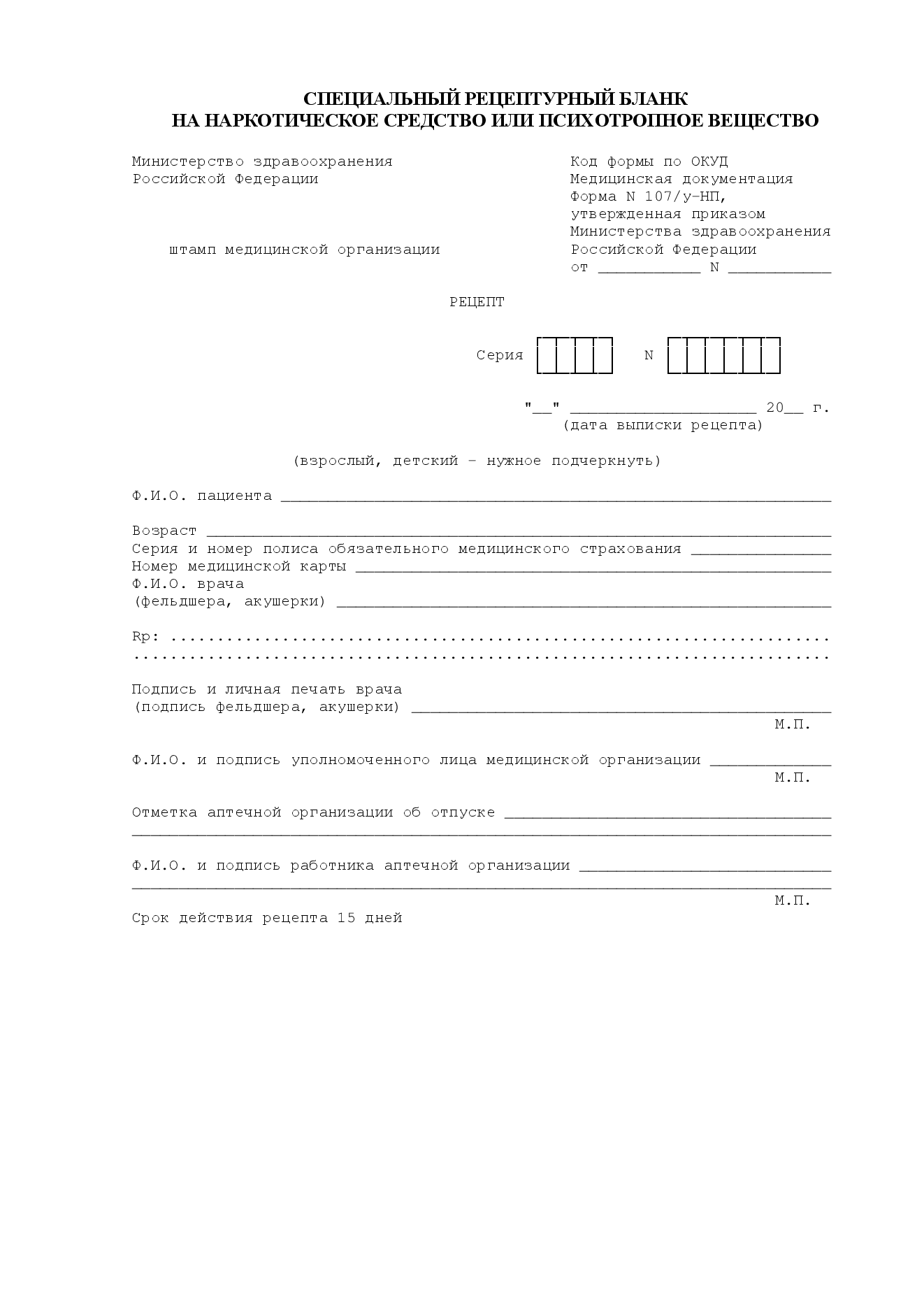 19. Рецепт, не отвечающий хотя бы одному из перечисленных требований или содержащий несовместимые лекарственные средства, считается недействительным.В случае возможности уточнения у врача или другого медицинского работника, выписавшего рецепт, наименования лекарственного препарата, его дозировки, совместимости и т.п., работник аптечной организации может отпустить лекарственный препарат пациенту.II. Оформление рецепта в форме электронного документа19. Рецепт в форме электронного документа, подписанного усиленной квалифицированной электронной подписью, формируется медицинским работником, сведения о котором внесены в федеральный регистр медицинских работников6, а также при условии регистрации медицинской организации, в которой оформляется рецепт, в федеральном реестре медицинских организаций7 единой государственной информационной системы в сфере здравоохранения и подключения такой медицинской организации к государственной информационной системе в сфере здравоохранения субъекта Российской Федерации8.20. При оформлении рецепта в форме электронного документа на лекарственные препараты, указанные в подпунктах 2-5 пункта 10 и пункте 12 Порядка назначения лекарственных препаратов, утвержденного настоящим приказом, и отпускаемые за полную стоимость, заполняются следующие реквизиты:1) код субъекта Российской Федерации по ОКАТО, определяющий государственную информационную систему в сфере здравоохранения субъекта Российской Федерации в которой сформирован рецепт в форме электронного документа;2) наименование медицинской организации, адрес, телефон или фамилия, инициалы имени и отчества (последнее - при наличии) индивидуального предпринимателя, имеющего лицензию на медицинскую деятельность, его адрес;3) ОГРН юридического лица (медицинской организации) или ОГРНИП индивидуального предпринимателя;4) дата оформления рецепта (указывается число, месяц, год);5) дата окончания действия рецепта (формируется государственной информационной системой в сфере здравоохранения субъекта Российской Федерации в соответствии со сроками действия рецептов: 15 дней, 30 дней, 60 дней, 90 дней, до 1 года);6) уникальный номер рецепта (формируется государственной информационной системой в сфере здравоохранения субъекта Российской Федерации и обеспечивает однозначную идентификацию рецепта в форме электронного документа в сочетании с ОКАТО, ОГРН или ОГРНИП);7) отметки «cito» (срочно) или «statim» (немедленно) при необходимости срочного или немедленного отпуска лекарственного препарата пациенту;8) адрес пациента (указывается почтовый адрес места жительства (места пребывания или места фактического проживания) с указанием индекса, наименования края, области, республики, автономного округа, наименования населенного пункта, наименования улицы (проспекта, переулка, проезда), номера дома (с указанием корпуса, при наличии), номера квартиры);9) номер электронной медицинской карты пациента в государственной информационной системе в сфере здравоохранения субъекта Российской Федерации;10) фамилия, имя, отчество (при наличии) пациента полностью;11) дата рождения пациента (указывается число, месяц, год), для детей до 1 года дополнительно указывается количество полных месяцев;12) фамилия, инициалы имени и отчества (последнее - при наличии) медицинского работника полностью;13) наименование лекарственного препарата (международное непатентованное наименование, группировочное или химическое наименование, торговое наименование) на латинском языке, дозировка, форма выпуска, количество;14) способ применения лекарственного препарата на государственном языке Российской Федерации или на государственном языке Российской Федерации и государственном языке республик и иных языках народов Российской Федерации9.15) признак утверждения назначения лекарственного препарата по решению врачебной комиссии медицинской организации;16) отметка о назначении лекарственного препарата по решению врачебной комиссии медицинской организации в случаях, указанных в абзаце втором пункта 6 Порядка назначения лекарственных препаратов, утвержденного настоящим приказом;17) отметка о специальном назначении лекарственного препарата (заполняется в случаях, указанных в пунктах 16 и 25 Порядка назначения лекарственных препаратов, утвержденного настоящим приказом);18) отметка о специальном назначении лекарственного препарата пациенту с заболеванием, требующим длительного курсового лечения (заполняется в случае, указанном в пункте 24 Порядка назначения лекарственных препаратов, утвержденного настоящим приказом) с проставлением периодичности отпуска лекарственного препарата;19) при оформлении рецепта в форме электронного документа на лекарственные препараты, указанные в подпунктах 2-5 пункта 10 и пункте 12 Порядка назначения лекарственных препаратов, утвержденного настоящим приказом, гражданам, имеющим право на бесплатное получение лекарственных препаратов или получение лекарственных препаратов со скидкой, заполняются реквизиты, предусмотренные подпунктами 1-18 настоящего пункта, а также следующие реквизиты:а) категория граждан, имеющих право на получение лекарственных препаратов в соответствии со статьей 6.1 Федерального закона от 17 июля 1999 г. № 178-ФЗ «О государственной социальной помощи»10;б) код нозологической формы по МКБ;в) источник финансирования (1 - федеральный бюджет, 2 - бюджет субъекта Российской Федерации, 3 - муниципальный бюджет);г) размер оплаты (1 - бесплатно, 2 - 50%);д) страховой номер индивидуального лицевого счета гражданина в Пенсионном фонде Российской Федерации (при наличии) (СНИЛС);е) номер полиса обязательного медицинского страхования.21. При проставлении отметки, указанной в подпункте 16 пункта 20 настоящего Порядка, рецепт в форме электронного документа подписывается усиленной квалифицированной электронной подписью председателя или секретаря врачебной комиссии медицинской организации, при проставлении отметок, указанных в подпунктах 17 и 18 пункта 20 настоящего Порядка, - усиленными квалифицированными электронными подписями соответствующих медицинских работников.22. По требованию пациента или его законного представителя оформляется экземпляр рецепта в форме электронного документа на бумажном носителе, в том числе путем его оформления на рецептурных бланках форм № 107-1/у, № 148-1/у-88, № 148-1/у-04(л) с отметкой «Дубликат электронного документа».III. Учет рецептурных бланков23. Учет рецептурных бланков форм № 107-1/у, № 148-1/у-88 и № 148-1/у-04(л), изготавливаемых типографским способом (далее - рецептурные бланки, подлежащие учету), осуществляется в журналах учета, пронумерованных, прошнурованных и скрепленных подписью руководителя и печатью медицинской организации или подписью индивидуального предпринимателя, имеющего лицензию на медицинскую деятельность.24. Журнал учета рецептурных бланков формы № 107-1/у содержит следующие графы:1) номер по порядку;2) в разделе «Приход»:а) дата регистрации документа, подтверждающего поступление;б) номер и дата документа, подтверждающего поступление, наименование поставщика;в) общее количество поступивших рецептурных бланков;г) фамилия, инициалы имени и отчества (последнее - при наличии) и подпись ответственного медицинского работника, получившего рецептурные бланки от поставщика;3) в разделе «Расход»:а) дата выдачи рецептурных бланков;б) количество выданных рецептурных бланков;в) фамилия, инициалы имени и отчества (последнее - при наличии) ответственного медицинского работника, получившего рецептурные бланки;г) подпись ответственного медицинского работника, получившего рецептурные бланки;4) фамилия, инициалы имени и отчества (последнее - при наличии) и подпись ответственного медицинского работника, выдавшего рецептурные бланки;5) остаток рецептурных бланков.25. Журнал учета рецептурных бланков форм № 148-1/у-88 и № 148-1/у-04(л) содержит следующие графы:1) номер по порядку;2) в разделе «Приход»:а) дата регистрации документа, подтверждающего поступление;б) номер и дата документа, подтверждающего поступление, наименование поставщика;в) общее количество поступивших рецептурных бланков;г) серии и номера рецептурных бланков;д) количество рецептурных бланков по сериям;е) фамилия, инициалы имени и отчества (последнее - при наличии) и подпись ответственного медицинского работника, получившего рецептурные бланки от поставщика;3) в разделе «Расход»:а) дата выдачи рецептурных бланков;б) серии и номера выданных рецептурных бланков;в) количество выданных рецептурных бланков;г) фамилия, инициалы имени и отчества (последнее - при наличии) ответственного медицинского работника, получившего рецептурные бланки;д) подпись ответственного медицинского работника, получившего рецептурные бланки;4) фамилия, инициалы имени и отчества (последнее - при наличии) и подпись ответственного медицинского работника, выдавшего рецептурные бланки;5) остаток рецептурных бланков.26. Учет специальных рецептурных бланков на наркотическое средство и психотропное вещество осуществляется в соответствии с приказом Министерства здравоохранения Российской Федерации от 1 августа 2012 г. № 54н «Об утверждении формы бланков рецептов, содержащих назначение наркотических средств или психотропных веществ, порядка их изготовления, распределения, регистрации, учета и хранения, а также правил оформления»11.27. Учет рецептов, оформленных в форме электронного документа, осуществляется в государственной информационной системе в сфере здравоохранения субъекта Российской Федерации посредством ведения единого реестра рецептов, оформленных в форме электронных документов.IV. Хранение рецептурных бланков28. Медицинские организации получают необходимые рецептурные бланки, оформленные типографским способом, через территориальные органы управления здравоохранением или организации, уполномоченные на это органами исполнительной власти субъектов Российской Федерации.29. Рецептурные бланки, подлежащие учету, хранятся ответственным лицом, назначенным руководителем медицинской организации, в запираемом металлическом шкафу (сейфе) или металлическом ящике.30. Индивидуальный предприниматель, имеющий лицензию на медицинскую деятельность, хранит рецептурные бланки, подлежащие учету, в запираемом металлическом шкафу (сейфе) или металлическом ящике.31. Проверка состояния хранения, учета, фактического наличия и расхода рецептурных бланков, подлежащих учету, один раз в квартал осуществляется комиссией, созданной в медицинской организации.МЗ и социального развития РФ Приказ №110 от 12.02.2007г.«О порядке назначения и выписывания лекарственных препаратов, изделий медицинского назначения и специализированных продуктов лечебного питания»Правила оформления требований для отпуска лек.средств мед.организациям. Порядок оформления требований-накладных в аптечную организацию на получение лекарственных препаратов для медицинских организаций 3.1. Для обеспечения лечебно-диагностического процесса медицинские организации получают лекарственные препараты из аптечной организации по требованиям-накладным, утвержденным в установленном порядке.Требование-накладная на получение из аптечных организаций лекарственных препаратов должна иметь штамп, круглую печать медицинской организации, подпись ее руководителя или его заместителя по лечебной части.В требовании-накладной указывается номер, дата составления документа, отправитель и получатель лекарственного препарата, наименование лекарственного препарата (с указанием дозировки, формы выпуска (таблетки, ампулы, мази, суппозитории т.п.), вид упаковки (коробки, флаконы, тубы и т.п.), способ применения (для инъекций, для наружного применения, приема внутрь, глазные капли и т.п.), количество затребованных лекарственных препаратов, количество и стоимость отпущенных лекарственных препаратов.Наименования лекарственных препаратов пишутся на латинском языке.Требования-накладные на лекарственные средства, подлежащие предметно-количественному учету, выписываются на отдельных бланках требований-накладных для каждой группы препаратов.Медицинские организации при составлении заявок на наркотические средства и психотропные вещества списков II и III должны руководствоваться расчетными нормативами, утвержденными в установленном порядке.3.2. Требования-накладные структурного подразделения медицинской организации (кабинета, отделения и т.п.) на лекарственные препараты, направляемые в аптечную организацию, оформляются в порядке, определенном пунктом 3.1. настоящей Инструкции, подписываются руководителем соответствующего подразделения и оформляются штампом медицинской организации.При выписывании лекарственного препарата для индивидуального больного дополнительно указывается его фамилия и инициалы, номер истории болезни.Пр. МЗ РФ№ 1198 от 2011г. «Об утверждении требований к организации хранения в аптечных учреждениях  изделий мед.назначения».Пр.МЗ РФ № 330 от 12.11.1997г. «О мерах по улучшению учета, хранения, выписывания и использования наркотических средств и психотропных веществ».Постановление Правительства РФ № 1148 от 31.12.2009г. «Правила хранения наркотических и психотропных веществ».Приказ Минздравсоцразвития РФ № 562н от 17 мая 2012г «Выписывание прекурсоров и кодеинсодержащих»Право выписывания рецептов предоставляется лицам с высшим медицинским образованием, врачам. Также могут назначить лекарственное средство: фельдшер, акушерка, зубной врач, только в соответствии с требованиями данного приказа и по решению органов управления здравоохранением каждого субъекта РФ.При оформлении рецептов необходимо помнить о перечне лекарственных средств, подлежащих предметно-количественному учету в аптечных учреждениях, предприятий оптовой торговли лекарственными средствами, лечебно-профилактических учреждениях и частнопрактикующими врачами:Наркотические средства, психотропные вещества, утвержденные постановлением Правительства Российской Федерации от 30 июня 1998 г. N 681 "Об утверждении перечня наркотических средств, психотропных веществ и их прекурсоров, подлежащих контролю в Российской Федерации"; прекурсоры, утвержденные Постановление Правительства РФ от 18.08.2007 N 527 (ред. от 21.03.2011) "О порядке ввоза в Российскую Федерацию и вывоза из Российской Федерации наркотических средств, психотропных веществ и их прекурсоров".Лекарственные средства, входящие в список N 1 "Сильнодействующие вещества" ПККН. Лекарственные средства, входящие в список N 2 "Ядовитые вещества" ПККН. Субстанции апоморфина гидрохлорида, атропина сульфата, дикаина, гоматропина гидрохлорида, серебра нитрата, пахикарпина гидройодида. Этиловый спирт.При выписывании хроническим больным рецептов на готовые лекарственные средства и лекарственные средства индивидуального изготовления врачам разрешается устанавливать срок действия рецепта в пределах до одного года, за исключением: лекарственных средств, подлежащих предметно-количественному учету. При выписывании таких рецептов, врач должен сделать пометку и указать срок действия и периодичность отпуска из аптеки.Прежде, чем принять рецепт в работу, на некоторые ЛВ (ядовитые, наркотические, сильнодействующие) существуют нормы отпуска. Если эти нормы завышены, то рецепт в работу не берётся. Всегда проверяем дозы!Проводится путем сравнения выписанной дозы по рецепту с высшей разовой дозой по фармакопеи (таблицы разовых и суточных доз на ядовитые и сильнодействующие ЛВ для детей и взрослых). Суточная доза проверяется путем умножения разовой дозы по рецепту на количество приемов в день и сравнение полученной дозы с высшей суточной дозой в ГФ. При приеме рецепта провизор или фармацевт, принимающий рецепт, обязан провести фармацевтическую экспертизу, которая заключается в следующем:Обратить внимание на форму рецептурного бланка – соответствует она данной прописи или нет;Обратить внимание на правильность оформления рецептурного бланка (все ли реквизиты присутствуют);Обратить внимание на правильность написания прописи;Обратить внимание на исправления;Обратить внимание на допустимые нормы отпуска препарата, субстанции;Обратить внимание на дозы и произвести проверку их.Только после фарм.экспертизы рецепт отдают в работу.4.Согласно инструкции по сан.режиму МЗ РФ Приказ № 309 от 21.10. 1997г. «Об утверждении инструкции по санитарному режиму аптечных организаций (аптек)» после фармацевтической экспертизы готовят лекарственную форму.Термины и определения. Санитарный режим - распорядок дня, действия и условия деятельности, направленные на проведение санитарно - гигиенических и противоэпидемических мероприятий.Инструкция - свод правил, устанавливающих порядок и способ осуществления, выполнения, в данном случае, санитарного режима в аптеках.Правила - постановление, предписание, устанавливающее порядок, в частности, по обеспечению санитарного режима аптек.Персонал - личный состав аптеки или конкретного (отдельного) подразделения, составляющий группу сотрудников по профессиональным или служебным признакам.Санитарная одежда - медицинский халат, шапочка или другая защитная одежда, предназначенные для защиты медикаментов, материалов и готовой продукции от дополнительных микробиологических и других загрязнений, выделяемых персоналом.Комплект технологической одежды для асептического блока - предназначен для защиты медикаментов, вспомогательных веществ и материалов, готовой продукции и воздушной среды от вторичной контаминации микроорганизмами и механическими частицами, выделяемыми персоналом (состав комплекта в разделе 6).Контаминация микроорганизмами - первичное загрязнение, внесенное воздушным потоком; вторичное - в результате несоблюдения требований асептики.Асептика - условия и комплекс мероприятий, направленных на предотвращение микробного и другого загрязнения при получении стерильной продукции на всех этапах технологического процесса.Асептический блок - территория аптеки, специально выделенная, оборудованная и используемая таким образом, чтобы снизить проникновение, образование и задержку в ней микробиологических и других загрязнений.Воздушный шлюз - установленное в замкнутом пространстве устройство, предотвращающее проникновение механических частиц или микроорганизмов, или замкнутое пространство между помещениями различной чистоты, отделенное от них дверьми.Дезинфекция - процесс умерщвления на изделии или в изделии или на поверхности патогенных и др. видов микроорганизмов (термические и химические методы и средства).Стерилизация - процесс умерщвления на изделиях или в изделиях или удаление из объекта микроорганизмов всех видов, находящихся на всех стадиях развития, включая споры (термические и химические методы и средства).Предстерилизационная обработка - удаление белковых, жировых, механических загрязнений, остаточных количеств лекарственных веществ. Мойка и моюще - дезинфицирующая обработка изделий и объектов определяет эффективность стерилизации, снижает риск пирогенных реакций у пациента.Санитарные требования к помещениям и оборудованию аптек3.1. Помещения аптек следует оборудовать, отделывать и содержать в соответствии с правилами санитарного режима в чистоте и надлежащем порядке. Перед входами в аптеку должны быть приспособления для очистки обуви от грязи. Очистка самих приспособлений должна проводиться по мере необходимости, но не реже 1 раза в день.3.2. Рабочие места персонала аптеки в зале обслуживания населения должны быть оснащены устройствами, предохраняющими работников от прямой капельной инфекции.3.3. Оконные фрамуги или форточки, используемые для проветривания помещений, защищаются съемными металлическими или пластмассовыми сетками с размерами ячейки не более 2х2 мм. В летний период, при необходимости, окна и витрины, расположенные на солнечной стороне, должны быть обеспечены солнцезащитными устройствами, которые располагаются между рамами или с внешней стороны окон.3.4. Материалы, используемые при строительстве аптек, должны обеспечивать непроницаемость для грызунов, защиту помещений от проникновения животных и насекомых. Не допускается использование гипсокартонных полых перегородок. Все строительные материалы должны иметь гигиенические сертификаты.3.5. Поверхности стен и потолков производственных помещений должны быть гладкими, без нарушения целостности покрытия, допускающими влажную уборку с применением дезсредств. Места примыкания стен к потолку и полу не должны иметь углублений, выступов и карнизов. Материалы покрытия помещений должны быть антистатическими и иметь гигиенические сертификаты (водостойкие краски, эмали или кафельные глазурованные плитки светлых тонов). Полы покрываются неглазурованными керамическими плитками, линолеумом или релином с обязательной сваркой швов.3.6. Помещения аптек должны иметь как естественное, так и искусственное освещение.Общее искусственное освещение должно быть предусмотрено во всех помещениях, кроме того, для отдельных рабочих мест устанавливается местное освещение. Искусственное освещение осуществляется люминисцентными лампами и лампами накаливания (Приложение 3).3.7. Системы отопления и вентиляции должны отвечать требованиям соответствующих глав действующих СНиПов. В помещениях должен проводиться контроль за параметрами микроклимата (температура, влажность, воздухообмен) (Приложение 4).3.8. Оборудование, используемое в аптеках, должно быть зарегистрировано в Минздраве России, разрешено к применению в установленном порядке и иметь сертификат соответствия.3.9. Установка оборудования должна производиться на достаточном расстоянии от стен, чтобы иметь доступ для очистки, дезинфекции и ремонта (как правило, путем замены составных частей). Оборудование не должно загораживать естественный источник света или загромождать проходы. Не допускается размещение в конкретных производственных помещениях машин, аппаратов и др., не имеющих отношения к технологическому процессу данного производственного помещения.3.10. В производственных помещениях не допускается вешать занавески, расстилать ковры, разводить цветы, вывешивать стенгазеты, плакаты и т.п. Для этого могут быть использованы коридоры, комнаты отдыха персонала аптеки, кабинеты.Информационные стенды и таблицы, необходимые для работы в производственных помещениях, должны изготовляться из материалов, допускающих влажную уборку и дезинфекцию.Декоративное оформление непроизводственных помещений, в том числе озеленение, допускается при условии обеспечения за ними необходимого ухода (очистка от пыли, мытье и т.д.) по мере необходимости, но не реже 1 раза в неделю.3.11. В моечной комнате должны быть выделены и промаркированы раковины (ванны) для мытья посуды, предназначенной для приготовления: инъекционных растворов и глазных капель, внутренних лекарственных форм, наружных лекарственных форм. ЗАПРЕЩАЕТСЯ пользоваться этими раковинами для мытья рук.3.12. Для мытья рук персонала в шлюзах асептического блока и заготовочной, ассистентской, моечной, туалете должны быть установлены раковины (рукомойники), которые целесообразно оборудовать педальными кранами, кранами с локтевыми приводами или фотоэлементами. Рядом устанавливаются емкости с дезрастворами, воздушные электросушилки. ЗАПРЕЩАЕТСЯ пользоваться раковинами в производственных помещениях лицам, не занятым изготовлением и фасовкой лекарственных средств.4. Санитарные требования к помещениям и оборудованию асептического блока 5. Санитарное содержание помещений, оборудования, инвентаря5.1. Перед началом работы необходимо провести влажную уборку помещений (полов и оборудования) с применением дезсредств.ЗАПРЕЩАЕТСЯ сухая уборка помещений.5.2. Генеральная уборка производственных помещений должна проводиться не реже одного раза в неделю. Моют стены, двери, оборудование, полы. Потолки очищают от пыли влажными тряпками 1 раз в месяц. Оконные стекла, рамы и пространство между ними моют горячей водой с мылом или другими моющими средствами не реже одного раза в месяц.5.3. Оборудование производственных помещений и торговых залов подвергают ежедневной уборке, шкафы для хранения лекарственных средств в помещениях хранения (материальные комнаты) убирают по мере необходимости, но не реже одного раза в неделю.5.4. Уборочный инвентарь должен быть промаркирован и использован строго по назначению. Хранение его осуществляют в специально выделенном месте (комната, шкафы) раздельно. Ветошь, предназначенная для уборки производственного оборудования, после дезинфекции и сушки хранят в чистой, промаркированной, плотно закрытой таре (банка, кастрюля и др.). Уборочный инвентарь для асептического блока хранят отдельно.5.5. Уборку помещений асептического блока (полов и оборудования) проводят не реже одного раза в смену в конце работы с использованием дезинфицирующих средств (Приложение 8). Один раз в неделю проводят генеральную уборку, по возможности с освобождением от оборудования.Необходимо строго соблюдать последовательность стадий при уборке асептического блока. Начинать следует с асептической. Вначале моют стены и двери от потолка к полу. Движения должны быть плавными, обязательно сверху вниз. Затем моют и дезинфицируют стационарное оборудование и, в последнюю очередь, полы. Все оборудование и мебель, вносимые в асептический блок, предварительно обрабатывают дезинфицирующим раствором. Для уборки и дезинфекции поверхностей рекомендуются поролоновые губки, салфетки с заделанными краями из неволокнистых материалов. Для протирки полов можно использовать тряпки с заделанными краями из суровых тканей.5.6. Приготовление дезрастворов должно осуществляться специально обученным персоналом в соответствии с действующими инструкциями. Для дезинфекции поверхностей допускается использование дезсредств из числа разрешенных Минздравом к применению на территории России.5.7. Отходы производства и мусор должны собираться в специальные контейнеры с приводной крышкой с удалением из помещения не реже 1 раза в смену. Раковины для мытья рук, санитарные узлы и контейнеры для мусора моют, чистят и дезинфицируют ежедневно.5.8. Санитарный день в аптеках проводят 1 раз в месяц (одновременно, кроме тщательной уборки, можно проводить мелкий текущий ремонт).6. Санитарно - гигиенические требования к персоналу аптек6.1. Руководители аптек всех уровней обязаны заботиться о правильной расстановке специалистов и подсобного персонала, обеспечить их подготовку и переподготовку по правилам личной гигиены и техники безопасности, а также прохождение персоналом регулярных медосмотров (предварительные и периодические осмотры).6.2. Работники аптеки, занимающиеся изготовлением, контролем, расфасовкой лекарственных средств и обработкой аптечной посуды, а также соприкасающиеся с готовой продукцией, при поступлении на работу проходят медицинское обследование, а в дальнейшем профилактический осмотр в соответствии с действующими приказами МЗ РФ. Результаты осмотров заносятся в санитарную книжку.6.3. Каждый сотрудник должен оповещать руководящий персонал о любых отклонениях в состоянии здоровья. Сотрудники с инфекционными заболеваниями, повреждениями кожных покровов к работе не допускаются. Выявленные больные направляются на лечение и санацию. Допуск к работе проводится только при наличии справки лечпрофучреждения о выздоровлении.6.4. Персонал обязан выполнять правила личной гигиены и производственной санитарии, носить технологическую одежду, соответствующую выполняемым операциям.6.4.1. При входе в аптеку персонал обязан снять верхнюю одежду и обувь в гардеробной, вымыть и продезинфицировать руки, надеть санитарную одежду и санитарную обувь. Перед посещением туалета обязательно снимать халат.6.4.2. ЗАПРЕЩАЕТСЯ выходить за пределы аптеки в санитарной одежде и обуви. В периоды распространения острых респираторных заболеваний сотрудники аптек должны носить на лице марлевые повязки.6.4.3. Санитарная одежда и санитарная обувь выдается работникам аптеки в соответствии с действующими нормами с учетом выполняемых производственных операций. Смена санитарной одежды должна производиться не реже 2 раз в неделю, полотенец для личного пользования - ежедневно. Комплект специальной одежды для персонала, работающего в асептических условиях, должен быть стерильным перед началом работы. Целесообразно предусмотреть в санитарной одежде персонала отличительные знаки, например, спецодежду или ее детали другого цвета, кроме белого, чтобы легче распознать нарушения порядка перемещения персонала в асептической зоне, между помещениями или за пределами асептического блока, в других производственных зонах.6.4.4. Производственный персонал должен регулярно принимать душ, тщательно следить за чистотой рук, коротко стричь ногти, не покрывать их лаком.6.4.5. Производственному персоналу запрещается принимать пищу, курить, а также хранить еду, курительные материалы и личные лекарственные средства в производственных помещениях аптек и в помещениях хранения готовой продукции. В карманах халатов не должны находиться предметы личного пользования, кроме крайне необходимых (носовой платок, очки и др.).6.5. Особое внимание должно уделяться подбору и подготовке производственного персонала для работы в асептических условиях. Персонал асептического блока должен обладать, кроме специальных знаний и опыта практической работы, знаниями по основам гигиены и микробиологии, чтобы осознанно выполнять санитарные требования и правила, должен быть готов к возможным неудобствам в работе, связанным с систематической обработкой рук и строго определенной последовательностью переодевания, использованием воздухопроницаемой повязки на лице, резиновых перчаток на руках и др. (Приложения 5, 6).6.6. Для производственного персонала на основании существующих документов должны быть разработаны и укреплены в нужных местах правила личной гигиены, входа и выхода из помещений, регламент уборки, правила транспортировки изделий и материалов в соответствии с ходом технологического процесса и др. с учетом особенностей данного аптечного предприятия. Правила и меры личной гигиены, включая требования по применению санитарной одежды, должны применяться ко всем, входящим в производственные помещения - временно и постоянно работающим, не работающим (гости, инспекция, высшее руководство и др.).6.7. Работники аптек обязаны систематически принимать участие в занятиях по темам, связанным с вопросами личной гигиены, производственной санитарии, техники безопасности, организуемых администрацией в сроки, обеспечивающие информированность персонала относительно современных требований. Приглашаемые консультанты должны иметь соответствующую квалификацию (образование и опыт), о чем производятся необходимые записи.6.8. Сотрудники аптек обязаны соблюдать действующие правила техники безопасности и производственной санитарии при работе в аптеках.6.9. В аптеках должен быть предусмотрен необходимый состав санитарно - бытовых помещений для персонала:- гардеробные с индивидуальными шкафами на 100% списочного состава для раздельного хранения верхней, домашней и санитарной одежды. Площадь гардеробных для домашней и санитарной одежды следует принимать из расчета 0,55 кв. м. на двойной шкаф и прибавление площади проходов;- гардероб верхней одежды и обуви 0,08 кв. м. на крючок в гардеробной (на 60% работающих при 2-х сменной работе и на 100% - при односменной);- душевые - одна душевая кабина на аптеку;- санузлы (количество санитарных приборов, исходя из числа работающих);- помещения для приема пищи и отдыха (должны быть изолированы от других помещений).7. Санитарные требования к получению, транспортировке и хранению очищенной воды и воды для инъекций8. Санитарные требования при изготовлении лекарственных средств в асептических условиях9. Санитарные требования при изготовлении нестерильных лекарственных форм9.1. Лекарственные вещества, используемые при изготовлении нестерильных лекарственных форм, должны храниться в плотно закрытых штангласах в условиях, исключающих их загрязнение. Штангласы, используемые при хранении лекарственных веществ, перед наполнением моют и стерилизуют.(ШТАНГЛАС – стеклянная емкость с притертой пробкой, предназначенная для хранения лек.в-в (субстанций)).9.2. Вспомогательный материал и укупорочные средства, необходимые при изготовлении и фасовке лекарственных средств, подготавливают, стерилизуют и хранят в соответствии с Приложением 9 данной Инструкции.9.3. Аптечную посуду перед использованием моют, сушат и стерилизуют (Приложение 10). Срок хранения стерильной посуды не более 3-х суток.9.4. Средства малой механизации, используемые при изготовлении и фасовке лекарственных средств, моют и дезинфицируют согласно приложенной к ним Инструкции. При отсутствии указаний по окончании работы их разбирают, очищают рабочие части от остатков лекарственных веществ, промывают горячей (50 град. С - 60 град. С) водой, после чего дезинфицируют или стерилизуют (Приложения 8, 11) в зависимости от свойств материала, из которого они изготовлены. После дезинфекции изделие промывают горячей водой, ополаскивают водой очищенной и хранят в условиях, исключающих загрязнение.9.5. В начале и в конце каждой смены весы, шпатели, ножницы и другой мелкий аптечный инвентарь протирают 3% раствором перекиси водорода или спирто - эфирной смесью (1:1).9.6. Бюреточные установки и пипетки не реже 1 раза в 10 дней освобождают от концентратов и моют горячей водой (50 град. С - 60 град. С) с взвесью горчичного порошка или 3% раствором перекиси водорода с 0,5% моющего средства, промывая затем очищенной водой с обязательным контролем смывных вод на остаточные количества моющих средств. Сливные краны бюреточных установок перед началом работы очищают от налетов солей растворов, экстрактов, настоек и протирают спирто - эфирной смесью (1:1).9.7. После каждого отмеривания или отвешивания лекарственного вещества горловину и пробку штангласа, а также ручные весы вытирают салфеткой из марли. Салфетка употребляется только один раз.9.8. Воронки при фильтрации или процеживании жидких лекарственных средств, а также ступки с порошковой или мазевой массой до развески и выкладывания в тару накрывают пластмассовыми или металлическими пластинками, которые предварительно дезинфицируют. Для выборки из ступок мазей и порошков используют пластмассовые пластинки. Применение картона не допускается. После изготовления мазей остатки жира удаляют при помощи картона, бумаги, лигнина, затем ступки моют и стерилизуют.9.9. Используемые для работы бумажные и вощаные капсулы, шпатели, нитки, резинки обхваточные и др. хранят в ящиках ассистентского (фасовочного) стола (ящики ежедневно моют). Вспомогательные материалы хранят в закрытых шкафах в условиях, исключающих их загрязнение.10. Объекты микробиологического контроля в аптекахОбъектами микробиологического контроля в аптеках являются исходные, промежуточные и готовые продукты, вспомогательные вещества и материалы, руки и санитарная одежда персонала, воздушная среда и поверхности помещений и оборудования. Перечень контролируемой аптечной продукции и нормативы оценки ее микробиологической чистоты даны в Приложении 12 в соответствии с действующими нормативными документами.2.ОФОРМЛЕНИЕ ЛЕКАРСТВЕННЫХ ФОРМпроизводят после их изготовления и осуществляется согласно приказу МЗ РФ № 751н от 26.10.2015г в приложении 1 раздел: «ТРЕБОВАНИЯ К МАРКИРОВКЕ ИЗГОТОВЛЕННЫХ ЛЕКАРСТВЕННЫХ ПРЕПАРАТОВ ДЛЯ МЕДИЦИНСКОГО ПРИМЕНЕНИЯ»Все лекарственные препараты, изготовленные и расфасованные в аптечной организации или индивидуальным предпринимателем, имеющим лицензию на фармацевтическую деятельность, оформляются соответствующими этикетками. 2. Этикетки для оформления лекарственных препаратов в зависимости от способа их применения подразделяют на: а) этикетки для лекарственных препаратов внутреннего применения с надписью "Внутреннее"; б) этикетки для лекарственных препаратов наружного применения с надписью "Наружное"; в) этикетки на лекарственные препараты для парентерального введения с надписью "Для инъекций", "Для инфузий"; г) этикетки на глазные лекарственные препараты с надписью "Глазные капли", "Глазная мазь", "Растворы для орошения". 3. Этикетки имеют на белом фоне следующие сигнальные цвета в виде поля: а) для внутреннего применения - зеленый цвет; б) для наружного применения - оранжевый цвет; в) для глазных капель, глазных мазей, растворов для орошения - розовый цвет; г) для инъекций и инфузий - синий цвет. 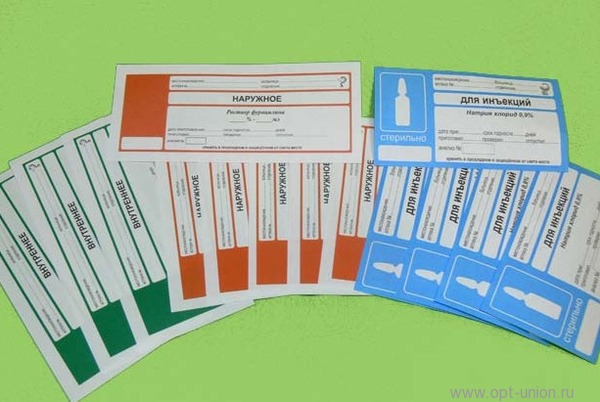 4. На всех этикетках для оформления изготовленных лекарственных препаратов должны быть отпечатаны предупредительные надписи, соответствующие каждой лекарственной форме: а) для микстур - "Хранить в прохладном и защищенном от света месте", "Перед употреблением взбалтывать"; б) для мазей, глазных мазей и глазных капель - "Хранить в прохладном и защищенном от света месте", для гомеопатических мазей "Хранить в защищенном от света месте при температуре от 5 до 15 °C"; в) для капель внутреннего применения - "Хранить в защищенном от света месте "; г) для инъекций и инфузий - "Стерильно", если лек.препарат изготовлен без стерилизации – «Приготовлено асептически». 5. Все этикетки обязательно должны содержать предупредительную надпись "Хранить в недоступном для детей месте". 6. Предупредительные надписи, наклеиваемые на изготовленные лекарственные препараты, должны иметь следующий текст и сигнальные цвета (дополнительные этикетки): а) "Перед употреблением взбалтывать" - на белом фоне зеленый шрифт; б) "Хранить в защищенном от света месте" - на синем фоне белый шрифт; в) "Хранить в прохладном месте" - на голубом фоне белый шрифт; г) "Детское" - на зеленом фоне белый шрифт; д) "Для новорожденных" - на зеленом фоне белый шрифт; е) "Обращаться с осторожностью" - на белом фоне красный шрифт; ж) "Сердечное" - на оранжевом фоне белый шрифт; з) "Беречь от огня" - на красном фоне белый шрифт. 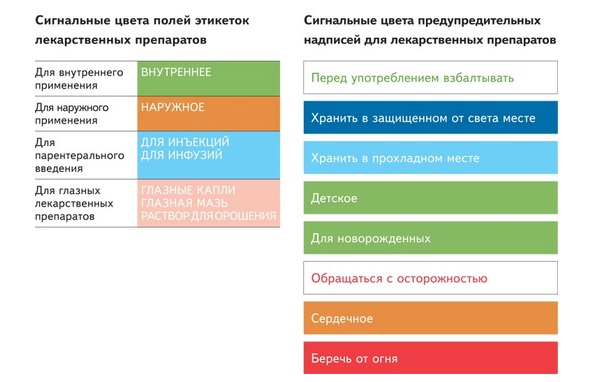 7. Для лекарственных препаратов, требующих особых условий хранения, обращения и применения, на этикетках могут печататься или наклеиваться дополнительные предупредительные надписи. 8. Размеры этикеток определяются в соответствии с размерами посуды или другой упаковки, в которой отпускаются изготовленные лекарственные препараты. 9. Лекарственные препараты в зависимости от лекарственной формы и назначения следует оформлять соответствующими видами этикеток: "Микстура", "Капли", "Порошки", "Глазные капли", "Глазная мазь", "Мазь", "Суппозитории", "Наружное", "Для инъекций", "Капли в нос" и др. 10. На этикетках для оформления лекарственных препаратов, изготовленных для населения, должно быть указано: а) наименование аптечной организации, Ф.И.О. индивидуального предпринимателя, имеющего лицензию на фармацевтическую деятельность; б) местонахождение аптечной организации или место фармацевтической деятельности индивидуального предпринимателя; (реквизиты)в) номер рецепта (присваивается в аптеке); г) Ф.И.О. пациента; д) наименование или состав лекарственного препарата; е) способ применения лекарственного препарата (внутреннее, наружное, для инъекций), вид лекарственной формы (глазные капли, мазь и т.д.); ж) подробное описание способа применения (для микстур: "по ___ ложке ___ раз в день ___ еды"; для капель для внутреннего употребления: "по ___ капель ___ раз в день ___ еды"; для порошков: "по ___ порошку ___ раз в день ___ еды"; для глазных капель: "по ___ капель ___ раз в день в ___ глаз"; для остальных лекарственных форм, применяемых наружно, должно быть оставлено место для указания способа применения, которое заполняется от руки или проставлением штампа. На этикетках лекарственных препаратов для инъекций и инфузий должно быть обязательно предусмотрено место для написания состава лекарственного препарата и указания способа его применения или введения); з) дата изготовления лекарственного препарата; и) срок годности лекарственного препарата ("Годен до ____"); к) цена лекарственного препарата; л) предостережение "Хранить в недоступном для детей месте". 11. На всех этикетках для оформления лекарственных препаратов, изготовленных для медицинских организаций, должно быть указано: а) наименование медицинской организации и ее структурное подразделение (при необходимости); б) наименование аптечной организации/Ф.И.О. индивидуального предпринимателя, имеющего лицензию на фармацевтическую деятельность; в) местонахождение аптечной организации/фармацевтической деятельности индивидуального предпринимателя, имеющего лицензию на фармацевтическую деятельность; г) Ф.И.О. пациента, для которого индивидуально изготовлен лекарственный препарат (при необходимости); д) способ применения лекарственного препарата (внутреннее, наружное, для инъекций), вид лекарственной формы (глазные капли, мазь и т.д.); е) дата изготовления лекарственного препарата; ж) срок годности лекарственного препарата ("Годен до ____"); з) подписи изготовившего, проверившего и отпустившего лекарственный препарат ("Изготовил ______, проверил ______, отпустил ______ "); и) номер анализа проверки лекарственного препарата; к) состав лекарственного препарата (предусматривается пустое место для указания состава). На этикетках лекарственных препаратов для инъекций и инфузий должен быть указан способ применения лекарственного препарата: "Внутривенно", "Внутривенно (капельно)", "Внутримышечно". 12. Текст этикеток должен быть напечатан типографским способом на русском языке. Состав лекарственного препарата пишется от руки или наносится штампом. Наименования лекарственных препаратов, часто встречающихся в рецептуре, или изготовляемых в виде внутриаптечной заготовки, могут быть напечатаны типографским способом. 13. На этикетках для оформления лекарственных препаратов, изготовленных как внутриаптечная заготовка по часто встречающимся прописям, должно быть указано: а) наименование аптечной организации, Ф.И.О. индивидуального предпринимателя, имеющего лицензию на фармацевтическую деятельность; б) адрес местонахождения аптечной организации или места осуществления фармацевтической деятельности индивидуальным предпринимателем; в) наименование монокомпонентного лекарственного препарата на русском языке (транслитерация); г) состав для монокомпонентных лекарственных препаратов на русском языке; д) масса; е) способ применения; ж) вид лекарственной формы (капли, мазь и т.д.);з) дата изготовления лекарственного препарата;и) срок годности лекарственного препарата ("Годен до ____"); к) серия;л) цена лекарственного препарата;м) штрих-код (при наличии);н) предостережение "Хранить в недоступном для детей месте", условия хранения.Контрольные вопросы для закрепления:1. Что входит в фармацевтическую экспертизу рецепта?2.Каковы основные нормативные документы при изготовлении лекарственных форм в аптеке? 3.Каковы правила проверки доз? 4.Формы рецептурных бланков и правила оформления их.5. Реквизиты этикетки, которые обязательно должны быть на этикетках для индивидуального больного изготовленные по рецепту, по требованию мед.организации и внутриаптечной заготовки.Рекомендуемая литература Основные: Фармацевтическая технология. Технология лекарственных форм: учеб. для мед. училищ и колледжей И. И. Краснюк, Г. В. Михайлова М. : ГЭОТАР-Медиа, 2013. Дополнительные: Фармацевтическая биотехнология. Руководство к практическим занятиям [Электронный ресурс]: учеб. пособие. - Режим доступа: http://www.studmedlib.ru/ru/book/ISBN9785970424995.html С. Н. Орехов ; ред. В. А. Быков , А. В. Катлинский М. : ГЭОТАР-Медиа, 2013. Электронные ресурсы: ЭБС КрасГМУ «Colibris»; ЭБС Консультант студента ВУЗ; ЭБС Консультант студента Колледж; ЭМБ Консультант врача; ЭБС Айбукс; ЭБС Букап; ЭБС Лань; ЭБС Юрайт СПС КонсультантПлюс; НЭБ eLibrary Фармацевтическая библиотека [Электронный ресурс]. URL:http://pharmchemlib.ucoz.ru/load/farmacevticheskaja_biblioteka/farmacevticheskaja_tekhnologija/9      Фармацевтические рефератики - Фармацевтический образовательный портал [Электронный ресурс]. URL:  http://pharm-eferatiki.ru/pharmtechnology№ п/пМеждународное непатентованное наименование наркотического и психотропного лекарственного препаратаФорма выпуска и дозировкаКоличество1Бупренорфин+НалоксонТаблетки сублингвальные 0,2 мг+0,2 мг60 таблеток (упаковка, кратная № 20)2БупренорфинРаствор для инъекций, 0,3 мг/мл 1 мл30 ампул (шприц-тюбиков)3БупренорфинТрансдермальный пластырь35 мкг/час20 пластырей52,5 мкг/час10 пластырей70 мкг/час5 пластырей4ДигидрокодеинТаблетки пролонгированного действия60 мг40 таблеток90 мг30 таблеток120 мг20 таблеток5МорфинРаствор для инъекций, раствор для подкожного введения 10 мг/мл 1 мл20 ампул (шприц-тюбиков)6Кодеин+Морфин+Носкапин+Папаверин +ТебаинРаствор для подкожного введения 0,72+5,75+2,7+0,36+0,05 мг/мл 1 мл 1,44+11,5+5,4+0,72+0,1 мг/мл 1 мл20 ампул7ТримеперидинТаблетки 25 мг50 таблеток8ТримеперидинРаствор для инъекций 10 мг/мл 1 мл 20 мг/мл 1 мл20 ампул (шприц-тюбиков)9МорфинТаблетки (капсулы) пролонгированного действия10 мг180 табл. (капс.)30 мг60 табл. (капс.)60 мг40 табл. (капс.)100 мг20 табл. (капс.)200 мг20 табл. (капс.)10МорфинТаблетки5 мг100 таблеток10 мг100 таблеток11МорфинКапли для приема внутрь20 мг/мл 20 мл4 флакона12МорфинРаствор для приема внутрь (монодозы)2 мг/мл 5 мл100 ампул п/э6 мг/мл 5 мл80 ампул п/э20 мг/мл 5 мл30 ампул п/э13Оксикодон+НалоксонТаблетки пролонгированного действия5 мг+2,5 мг100 таблеток10 мг+5 мг60 таблеток20 мг+10 мг40 таблеток40 мг+20 мг20 таблеток14ПропионилфенилэтоксиэтилпиперидинТаблетки защечные 20 мг50 таблеток15ФентанилТрансдермальная терапевтическая система12,5 мкг/час20 пластырей25 мкг/час20 пластырей50 мкг/час10 пластырей75 мкг/час10 пластырей100 мкг/час10 пластырей16ФентанилТаблетки подъязычные0,1 мг0,2 мг0,3 мг50 таблеток0,4 мг0,6 мг0,8 мг17ФентанилСпрей назальныйФлакон 50 мкг/доза2,0 мл (10 доз)24 флакона3,2 мл (20 доз)12 флаконов5,0 мл (40 доз)6 флаконовФлакон 100 мкг/доза2,0 мл (10 доз)12 флаконов3,2 мл (20 доз)6 флаконов5,0 мл (40 доз)3 флаконаФлакон 200 мкг/доза2,0 мл (10 доз)12 флаконов3,2 мл (20 доз)6 флаконов5,0 мл (40 доз)3 флакона18БуторфанолРаствор для инъекций 2 мг/мл 1 мл20 ампул19НалбуфинРаствор для инъекций10 мг/мл 1 мл50 ампул20 мг/мл 1 мл25 ампул20ФенобарбиталТаблетки5 мг50 мг50 таблеток100 мгСокращениеПолное написаниеПереводааanaпо, поровнуас, acid.acidumкислотаaer.aerozolumаэрозольamp.ampullaампулаaq.aquaводаaq. purif.aqua purifikataвода очищеннаяbut.butyrumмасло (твердое)caps.capsulaкапсуласоmр., cpscompositus (a, um)сложныйD.Da (Detur, Dentur)Выдай (пусть выдано, пусть будет выдано)D.S.Da, Signa Detur, SigneturВыдай, обозначь Пусть будет выдано, обозначеноD.t.d.Da (Dentur) tales dosesВыдай (Пусть будут выданы) такие дозыdil.dilutusразведенныйDiv. in p. aeq.Divide in partes aequalesРаздели на равные частиemuls.emulsioэмульсияextr.extractumэкстракт, вытяжкаF.Fiat (fiant)Пусть образуется (образуются)gran.granulumгранулыqt, qttqutta, guttaeкапля, каплиqtt. peror.guttae peroralisкапли для приема внутрьinf.infusumнастойin amp.in ampullisв ампулахin tab.in tab(u)lettisв таблеткахin tab. prolong.in tab(u)lettis prolongatisв таблетках с пролонгированным высвобождениемin tab. prolong, obd.in tab(u)lettis prolongatis obductisв таблетках с пролонгированным высвобождением, покрытых оболочкойlin.linimentumжидкая мазьliq.liquorжидкостьlot.lotionлосьонm. pil.massa pilularumпилюльная массаmembr. bucc.membranulae buccalesпленки защечныеM.Misce, MisceaturСмешай (Пусть будет смешано)mixt.mixturaмикстураN.numeroчисломol.oleumмасло (жидкое)past.pastaпастаpil.pilula, pilulaeпилюля, пилюлиp. aeq.partes aequalesравные частиppt., praec.praecipitatusосажденныйpulv.pulvisпорошокq. s.quantum satisсколько потребуется, сколько надог., rad.radixкореньRp.RecipeВозьмиRep.Repete, RepetaturПовтори (Пусть будет повторено)rhiz.rhizomaкорневищеS.Signa, SigneturОбозначь (Пусть будет обозначено)sem.semenсемяsimpl.simplexпростойsir.sirupusсиропsol.solutioрастворsol. peror.solutio peroralisраствор для приема внутрьspr.sprayспрейspr. nas.spray nasaleспрей назальныйsupp.suppositoriumсвечаsusp.suspensioсуспензия, взвесьtabl.tab(u)lettaтаблеткаt-ra, tinct.tincturaнастойкаSTTSystemata Therapeutica Transcutaneaтрансдермальная терапевтическая системаung.unguentumмазьvitr.vitrumсклянкаПриготовилПроверилОтпустилПриготовилПроверилОтпустилКод формы по ОКУД 3108805 Форма № 148-1/у-04 (л)Код формы по ОКУД 3108805 Форма № 148-1/у-04 (л)Код формы по ОКУД 3108805 Форма № 148-1/у-04 (л)Код формы по ОКУД 3108805 Форма № 148-1/у-04 (л)Код формы по ОКУД 3108805 Форма № 148-1/у-04 (л)Код формы по ОКУД 3108805 Форма № 148-1/у-04 (л)Код формы по ОКУД 3108805 Форма № 148-1/у-04 (л)Код формы по ОКУД 3108805 Форма № 148-1/у-04 (л)Код формы по ОКУД 3108805 Форма № 148-1/у-04 (л)Код формы по ОКУД 3108805 Форма № 148-1/у-04 (л)Код категории гражданКод категории гражданКод категории гражданКод нозологической формы (по МКБ)Код нозологической формы (по МКБ)Код нозологической формы (по МКБ)Код нозологической формы (по МКБ)Код нозологической формы (по МКБ)Источник финансирования: (подчеркнуть)     1. Федеральный бюджет 2. Бюджет субъекта Российской Федерации 3. Муниципальный бюджет        % оплаты: (подчеркнуть)     1. Бесплатно     2. 50%Источник финансирования: (подчеркнуть)     1. Федеральный бюджет 2. Бюджет субъекта Российской Федерации 3. Муниципальный бюджет        % оплаты: (подчеркнуть)     1. Бесплатно     2. 50%СНИЛС№ полиса обязательного медицинского страхования:Оборотная сторона                        Отметка о назначении лекарственного препарата по решению врачебной комиссии                    ПриготовилПроверилОтпустил